Бюджет для гражданк  решению Совета Ивантеевского муниципального образования № 32 от 25 декабря 2017 года  « О бюджете Ивантеевского муниципального образования на 2018 год»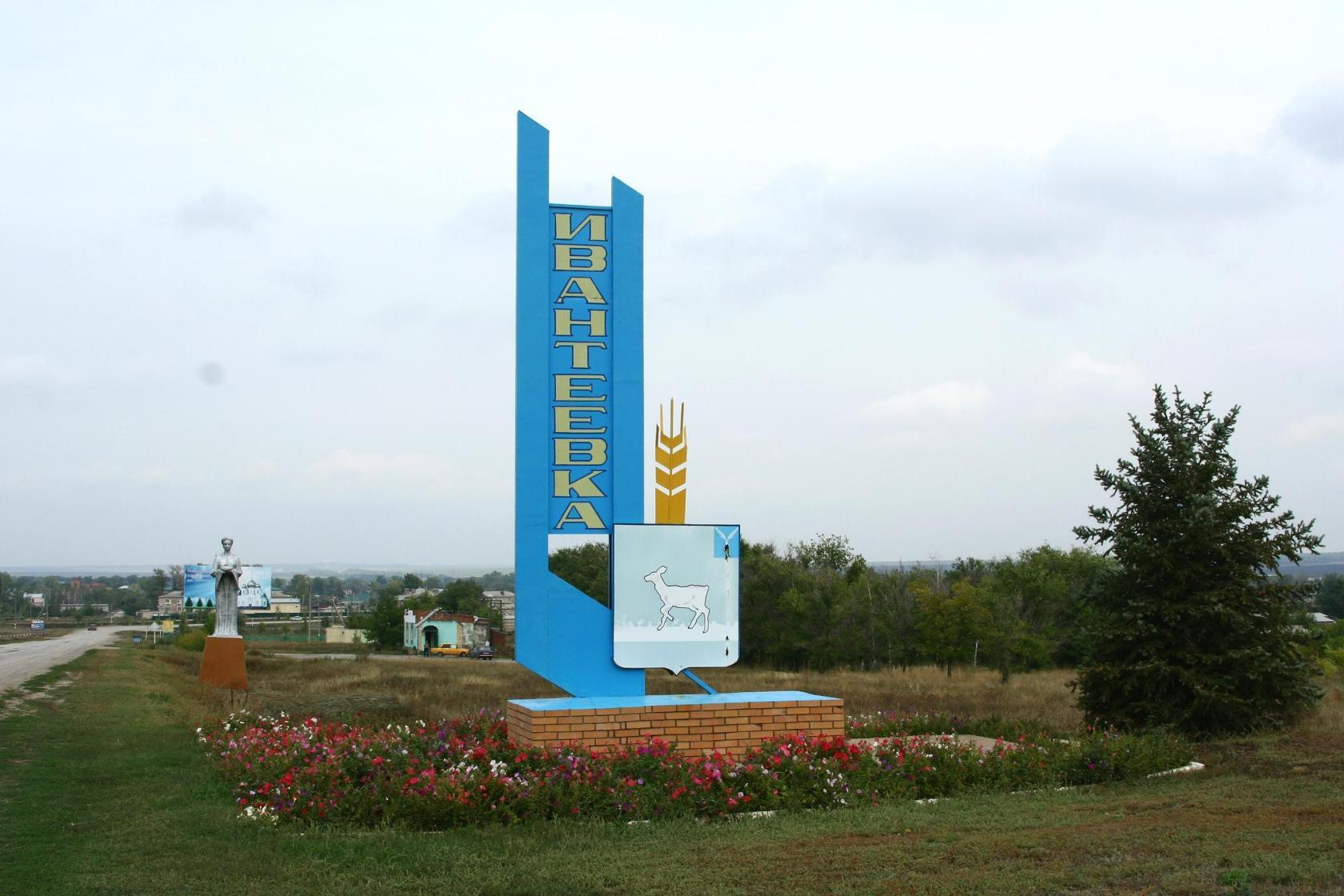 Уважаемые жители Ивантеевского муниципального образования.Одной из главных задач бюджетной политики является обеспечение прозрачности и открытости бюджетного процесса. Для привлечения большого количества граждан к участию в обсуждении вопросов формирования бюджета района и его исполнения разработан «Бюджет для граждан».«Бюджет для граждан» предназначен прежде всего для жителей, не обладающих специальными знаниями в сфере бюджетного законодательства. Информация «Бюджет для граждан» в доступной форме знакомит граждан с основными характеристиками бюджета Ивантеевского муниципального образования.Бюджетный процесс - ежегодное формирование и исполнение бюджета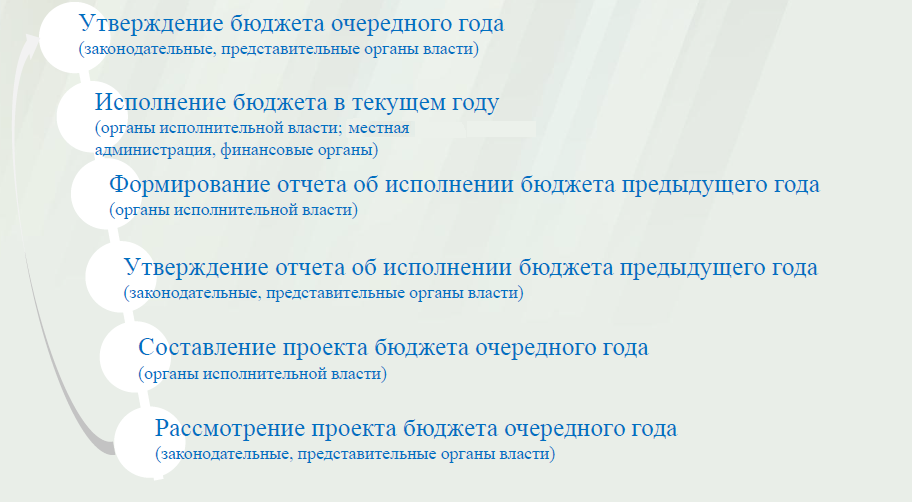 Что такое бюджет?Бюджет – это план доходов и расходов на определенный период.Бюджет Ивантеевского муниципального образования  тыс. руб.	Зачем нужны бюджеты?Для выполнения своих задач муниципальному образованию необходим бюджет, который формируется за счет сбора налогов и безвозмездных поступлений направляемых на финансирование бюджетных расходов.Основные характеристики бюджета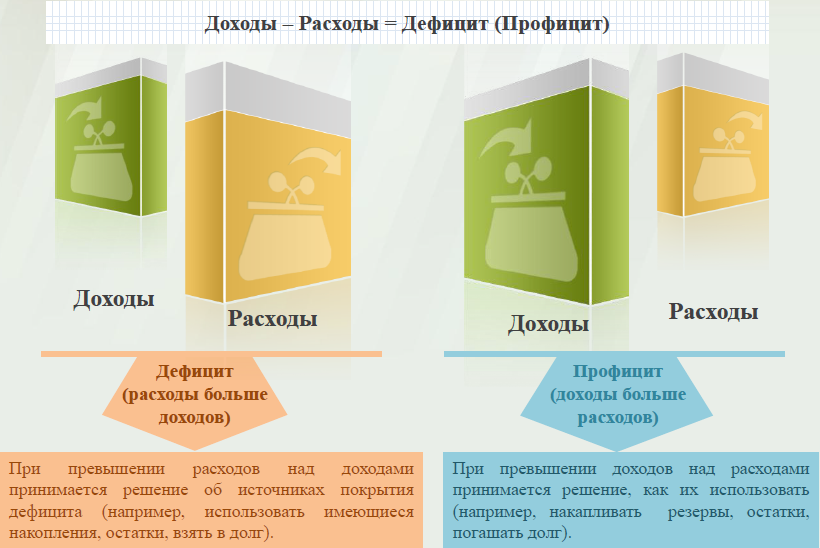 Дефицит и профицит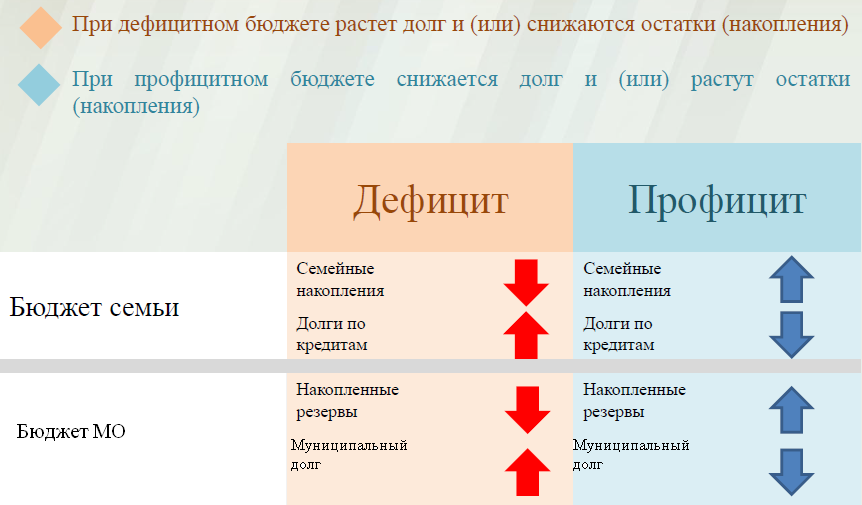 Доходы бюджета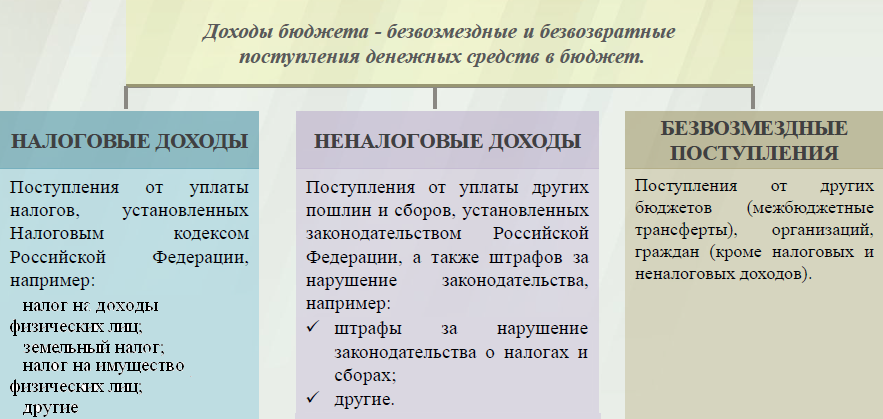 Межбюджетные трансферты -основной вид безвозмездных перечислений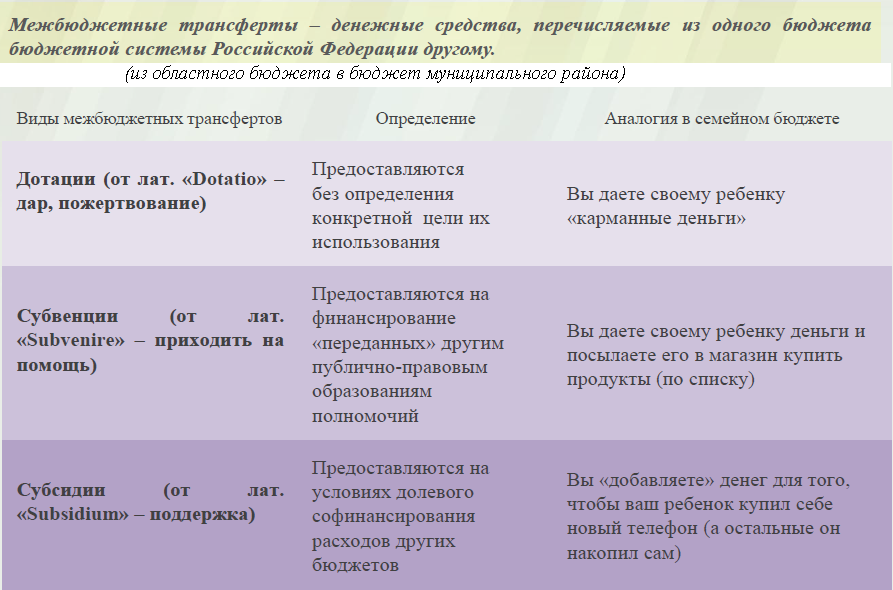 Федеральные, региональные и местные налоги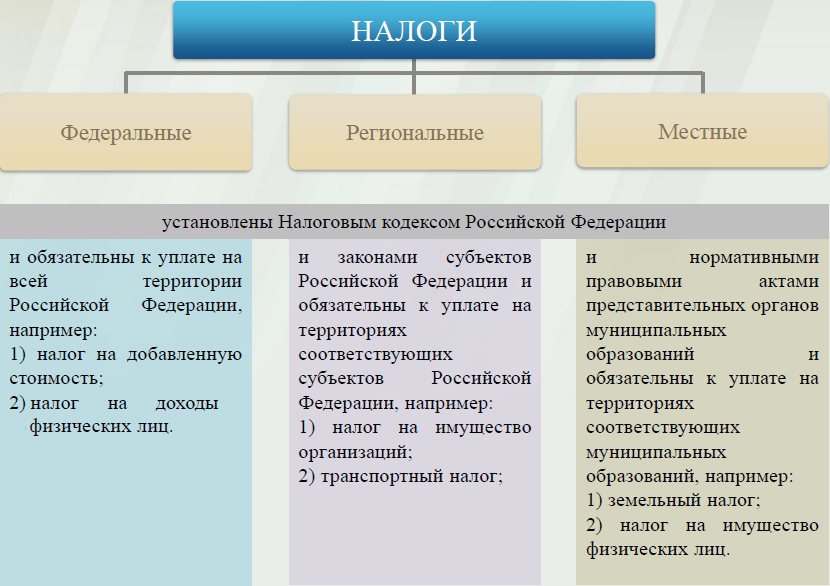 Налоги, зачисляемые в бюджет муниципального образования в 2018 годуСтруктура доходов бюджета Ивантеевского муниципального образования  (тыс. руб.)Структура доходовВ 2016 году доходы составили – 8661,1  тыс. руб.Оценка доходов в 2017 году составила – 8733,8 тыс. руб.  Доходы бюджета в 2018 году составят – 8844,8 тыс. руб.Доходы бюджета Ивантеевского муниципального образования в расчете на 1 жителя( численность населения Ивантеевского муниципального образования на 01.01.17г. 5668 человек)                                                                                                                                          руб.    Налоговые и неналоговые доходы бюджета муниципального образования прогнозируются в сумме 8255,1 тыс. рублей.    Основными бюджетообразующими доходами бюджета муниципального образования являются земельный налог, налог на имущество физических лиц и налог на доходы физических лиц.РАСХОДЫ.Расходы бюджета – выплачиваемые из бюджета денежные средства.В каких единицах измеряются параметры бюджетов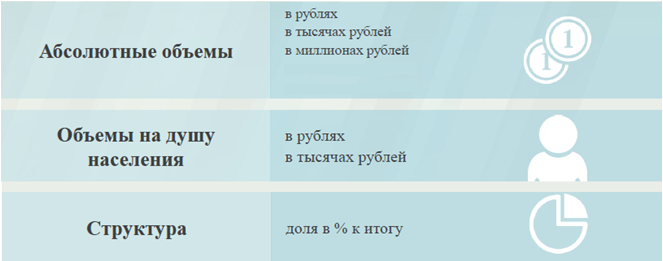 Расходы по основным функциям муниципального образования.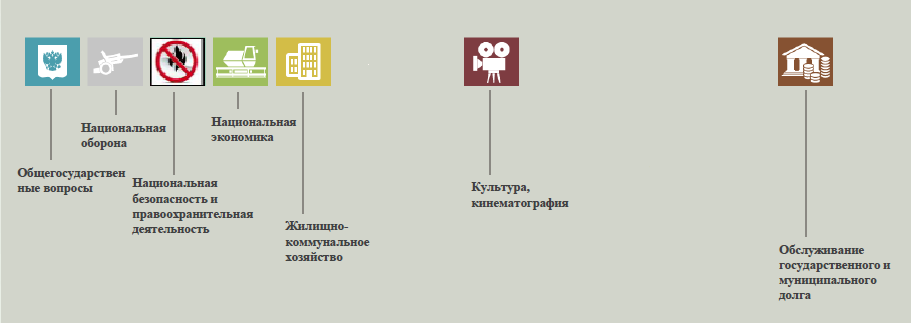 Структура расходов бюджета Ивантеевского муниципального образования по разделам в 2016-2018 годах.												%Расходы бюджета Ивантеевского муниципального образования по основным разделам на душу населения				руб.Расходы бюджета Ивантеевского муниципального образования запланированы на 2018 год в сумме  8844,8 тыс. руб. Общий объем и структура расходов представлена в следующей форме:  	                          																			                                                                                                     тыс. руб.		Диаграмма (Доля протяженности автомобильных дорог общего пользования местного значения, не отвечающих нормативным требованиям, в общей протяженности автомобильных дорог общего пользования местного значения в целом по муниципальному образованию.)ПоказателиОтчет2016 годОценка 2017 годПлан 2018 годаДоходы, в том числе8661,18733,88844,8Налоговые, неналоговые доходы8102,68180,88255,1Безвозмездные поступления 558,5553,0589,7Расходы, в том числе 8407,49376,88844,8Общегосударственные вопросы2296,793,2164,4ЖКХ5610,58375,87797,0Национальная экономика99,0100,0Национальная оборона318,0307,8333,4Другие расходы182,2501,0450,0Баланс (доходы-расходы)(-)Дефицит или профицит(+)-253,7-643,00Налог на доходы физических лицНалог на имущество физических лицЗемельный налог                    3 %                                    100 %                                      100 %                    3 %                                    100 %                                      100 %                    3 %                                    100 %                                      100 %Местный бюджетМестный бюджетМестный бюджетНаименование доходовОтчет2016 годОценка 2017 годПлан 2018 годаНаименование доходовОтчет2016 годОценка 2017 годПлан 2018 годаНалоговые доходы всего:8065,58136,18250,1в том численалог на доходы физических лиц1029,11450,01688,0единый сельскохозяйственный  налог548,01257,0730,5налог на имущество физических лиц1416,01585,71820,0земельный налог5072,43843,44011,6Неналоговые доходы всего:37,144,75,0в том числе:доходы поступающие в порядке возмещения расходов, понесенных от эксплуатации имущества19,133,2доходы от продажи материальных и нематериальных активов2,0штрафы, санкции и возмещение ущерба18,09,55,0Безвозмездные поступления всего:558,5553,0589,7в том числедотации бюджетам субъектов Российской Федерации и муниципальных образований240,5245,2256,3дотации бюджетам субъектов Российской Федерации и муниципальных образований240,5245,2256,3субвенции бюджетам субъектов Российской Федерации и муниципальных образований 318,0307,8333,4субвенции бюджетам субъектов Российской Федерации и муниципальных образований 318,0307,8333,4субвенции бюджетам субъектов Российской Федерации и муниципальных образований 318,0307,8333,4Итого доходов:8661,18733,88844,8Наименование доходов2016 годотчет2017 год оценка 2018 год проект Доходы всего, в том числе :1528,01541,01560,0налоговые  и неналоговые доходы1430,01443,01456,0безвозмездные поступления98,098,0104,0РазделНаименование2016г2017г2018гВсего10010010001Общегосударственные вопросы27,30,91,902Национальная оборона3,73,33,804Национальная экономика1,11,11,105Жилищно-коммунальное хозяйство66,889,388,208Культура, кинематография1,13,32,211Физическая культура и спорт02,12,8РазделПоказатель2016г2017г2018г05Жилищно-коммунальное хозяйство977,091477,731375,6208Культура, кинематография15,6452,9335,2801Содержание работников органов местного самоуправления399,9716,5529,0011Физическая культура и спорт035,2844,11Итого расходы местного бюджета1464,191654,341560,48РасходыОтчет2016 годОценка 2017 годПлан 2018 годаОбщегосударственныевопросы2296,793,2164,4Национальная оборона318,0307,8333,4Национальная экономика91,799,0100,0Жилищно-коммунальное хозяйство5610,58375,87797,0Культура, кинематография89,8300,0200,0Обслуживание государственного муниципального долга0,700Физическая культура и спорт0200,0250,0ИТОГО расходов:8407,49376,88844,8